BeitrittserklärungHiermit erkläre ich meinen Beitritt zumObst- und GartenbauvereinMühlhausen – Geibenstetten e. V.und erkenne die Vereinssatzung sowie den von der Mitgliederversammlung festgelegten Jahresmitgliedsbeitrag an.Der Austritt aus dem Verein ist schriftlich unter den in der Satzung genannten Bedingungen zu erklären und nur zum Schluss des Kalenderjahres möglich. Bereits entrichtete Beiträge werden nicht erstattet.Änderungen der Mitgliedschaft (z.B. neue Adresse, neue Bankverbindung usw. bitte dem Verein baldmöglichst mitzuteilen)Persönliche Daten:Datenschutzbestimmungen:Ich willige ein, dass der oben genannte Verein als verantwortliche Stelle, die in der Beitrittserklärung erhobenen personenbezogenen Daten, wie Namen, Vornamen, Geburtsdatum, Adresse, E-Mail-Adresse Telefonnummer, Funktion im Verein und Bankverbindung ausschließlich zum Zwecke der Mitgliederverwaltung, des Beitragseinzuges und der Übermittlung von Vereinsinformationen durch den Verein verarbeitet und nutzt.Eine Übermittlung von Daten an die Dachorganisation findet nur im Rahmen der in der Satzung festgelegten Zwecke statt. Diese Datenübermittlungen sind notwendig zum Zwecke der Organisation. Eine Datenübermittlung an Dritte außerhalb der Dachorganisation findet nicht statt. Eine Datennutzung für Werbezwecke findet nicht statt. Bei Beendigung der Mitgliedschaft werden die personenbezogenen Daten gelöscht, soweit sie nicht entsprechend der gesetzlichen Vorgaben aufbewahrt werden müssen. Jedes Mitglied hat im Rahmen der Vorgabe des Bundesdatenschutzgesetzes/Datenschutzgrundverordnung das Recht auf Auskunft über die personenbezogenen Daten, die zu seiner Person gespeichert sind. Außerdem hat das Mitglied, im Falle von fehlerhaften Daten, ein Korrekturrecht.__________________         ______________________________Ort, Datum                            Unterschrift Mitglied                                             ______________________________             Unterschrift Mitglied - Partner/inEinverständniserklärung zur Veröffentlichung von Fotos und FilmaufnahmenIch willige ein, dass im Rahmen von Veranstaltungen angefertigte Foto- und Filmaufnahmen für Veröffentlichungen, Berichte in Printmedien, Neuen Medien und auf der Internetseite des Vereins und seinen übergeordneten Verbänden unentgeltlich verwendet werden dürfen. Eine Verwendung der Aufnahmen für andere als die beschriebenen Zwecke oder das Inverkehrbringen durch Überlassung der Aufnahmen an Dritte ist unzulässig. Diese Einwilligung ist freiwillig. Sie kann jederzeit mit Wirkung für die Zukunft widerrufen werden.__________________         ______________________________Ort, Datum                           Unterschrift Mitglied                                            ______________________________                                            Unterschrift Mitglied - Partner/inSEPA – LastschriftmandatObst- und GartenbauvereinMühlhausen – Geibenstetten e. V.93333 Neustadt/DonauIch ermächtige den  Obst- und GartenbauvereinMühlhausen – Geibenstetten e. V. Beitragszahlungen von meinem Konto mittels Lastschrift einzuziehen. Zugleich weise ich mein Kreditinstitut an, die vom oben genannten Verein auf mein Konto gezogenen Lastschriften einzulösen.Falls Kontoinhaber/in nicht Vereinsmitglied:Diese SEPA-Lastschriftmandat gilt für die Mitgliedschaft von ………………………………………………………………….….Name, Vorname:__________________         ______________________________Ort, Datum                                   Unterschrift KontoinhaberTeilnahme an den Kinder- und Jugendaktionen desObst- und GartenbauvereinsMühlhausen –Geibenstetten e. V.Hiermit erkläre ich mich einverstanden, dass mein/meine Kind/Kinder an den Kinder- und Jugendaktionen des OGV teilnehmen darf/dürfen. Diese gehen selber keine Mitgliedschaft beim Verein ein, werden jedoch zu Kinderaktionen (Pflanzwettbewerb, Emmausgang, Erntefest,…) eingeladen.Einverständniserklärung zur Veröffentlichung von Fotos und FilmaufnahmenIch willige ein, dass im Rahmen von Veranstaltungen angefertigte Foto- und Filmaufnahmen für Veröffentlichungen, Berichte in Printmedien, Neuen Medien und auf der Internetseite des Vereins und seinen übergeordneten Verbänden unentgeltlich verwendet werden dürfen. Eine Verwendung der Aufnahmen für andere als die beschriebenen Zwecke oder das  Inverkehrbringen durch Überlassung der Aufnahmen an Dritte ist unzulässig. Diese Einwilligung ist freiwillig. Sie kann jederzeit mit Wirkung für die Zukunft widerrufen werden.________________      Ort, Datum                     _____________________________________________    Unterschrift ErziehungsberechtigterDatenschutzbestimmungen:Ich willige ein, dass der oben genannte Verein als verantwortliche Stelle, die in der Erklärung erhobenen personenbezogenen Daten wie Namen, Vornamen, Geburtsdatum, nur für die interne Organisation von Kinderaktionen benutzt. Es erfolgt keine Weitergabe an Dachverbände und untergeordnete Verbände. Löschung der Daten erfolgt automatisch ab dem 12. Lebensjahr.________________      Ort, Datum                     _______________________________________________    Unterschrift Erziehungsberechtigter Daten der Kinder:      Beitrittserklärung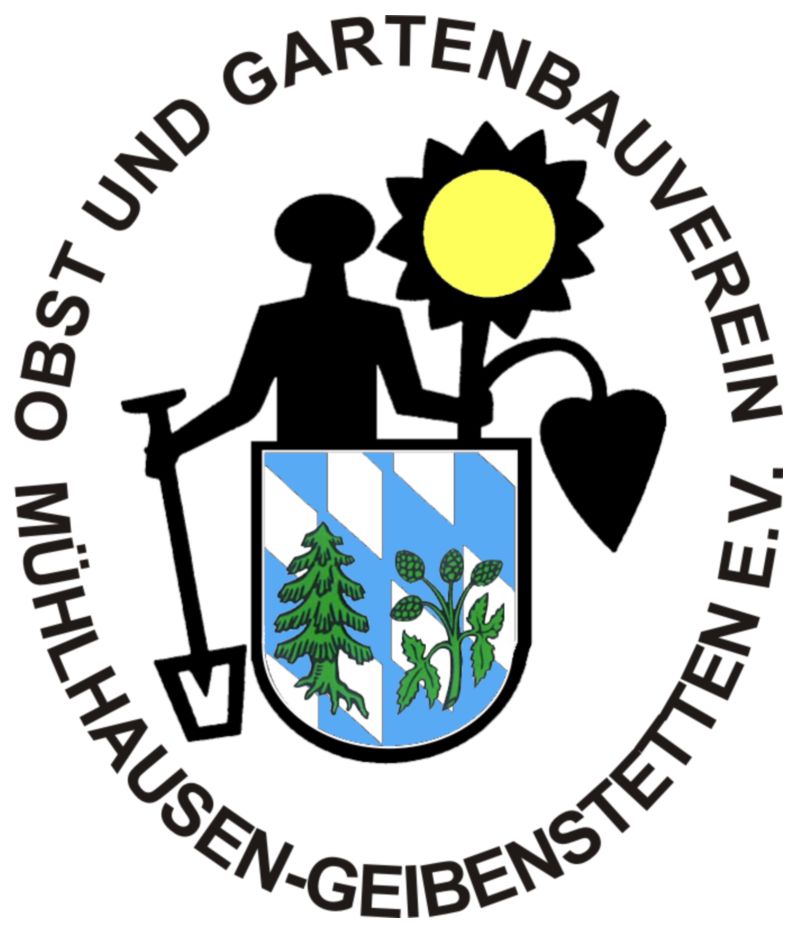 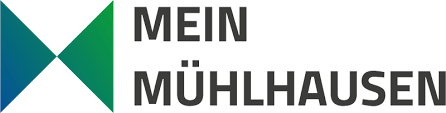 Name, Vorname:Name, Vorname (Partner/in)Straße Nr.:PLZ, Ort:Geburtsdatum:Geburtsdatum (Partner/in)Telefon:E-Mail – freiwillige Angabe für Vereinsinformationen:Aufnahme durch den Verein bestätigt__________________         ______________________________Ort, Datum                            Unterschrift Vorstand Vorname, Name (Kontoinhaber):Straße Nr.:PLZ, Ort:Kreditinstitut (Name und Ort):BIC:IBAN:Name, Vorname:Geburtsdatum:Name, Vorname:Geburtsdatum:Name, Vorname:Geburtsdatum:Name, Vorname:Geburtsdatum: